18 мая, урок № 6, 2 г класс.Все предложенные задания в течение недели с 18 по 22 мая надо отправить  на проверку, чтобы успешно завершить учебный год.Отправлять на мой вотсап по телефону 890891708701.Используйте видеофайл в папке для урока и хлопайте ритмы  с синкопами  под музыку.https://youtu.be/yUJYA_AXtfc2.Пойте  песню «Весёлые гуси», для чистоты исполнения пойте со мной, голосовое сообщение в группе родителей.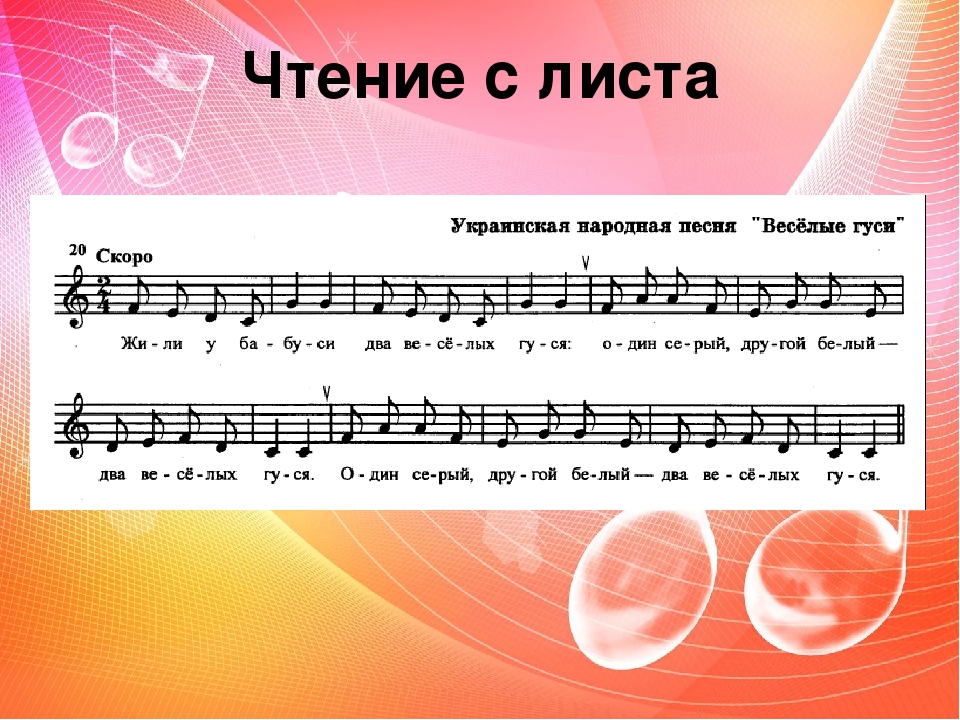 2. Петь песенку «Паучина»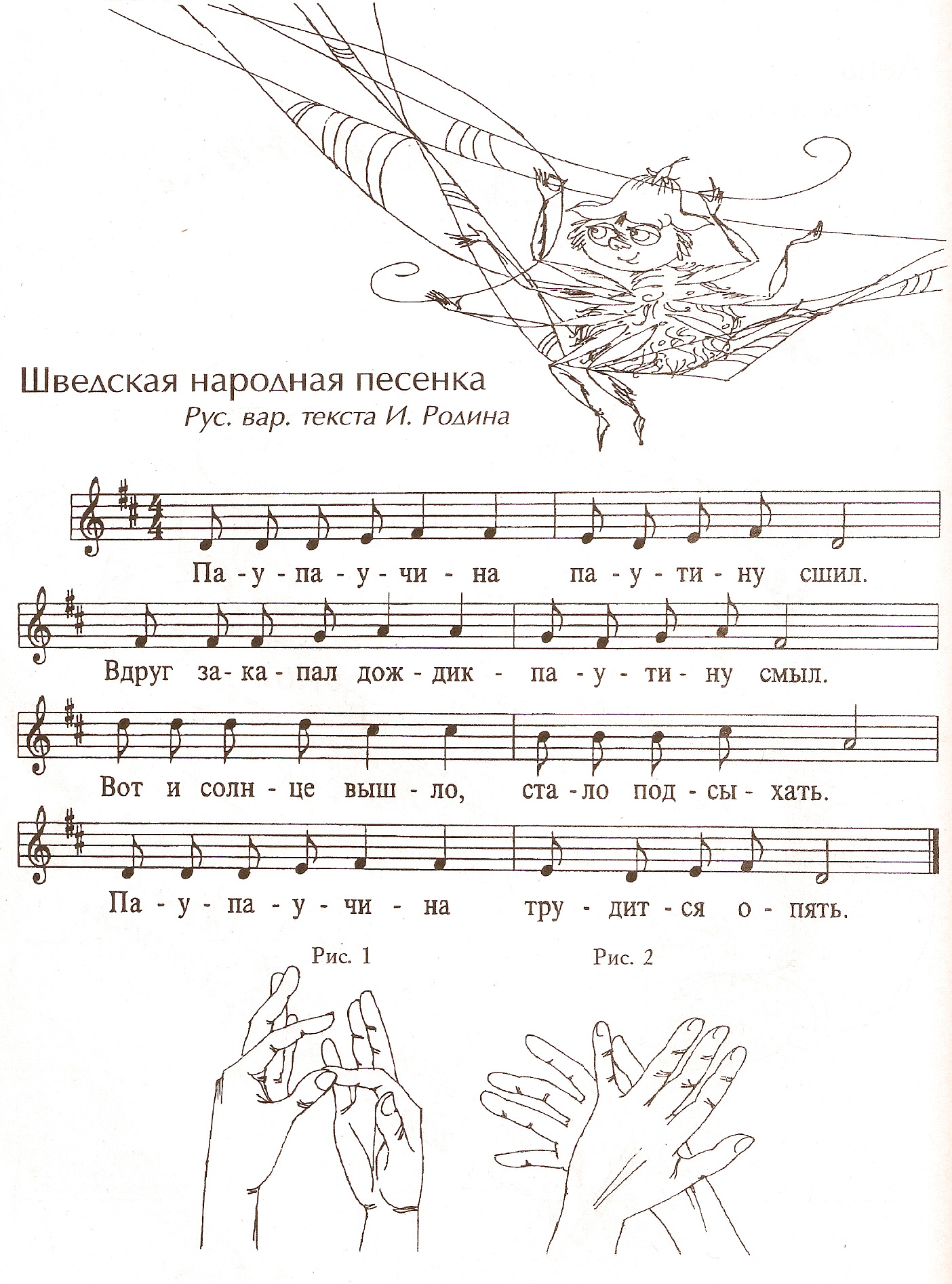 